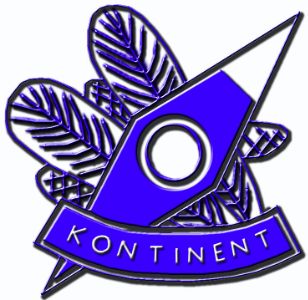 PMOK Kontinent hälsar alla välkomna tillKM-sprint för OK Kontinent och Malmö OK12/5-16TC,Vägvisning:	Roslättskolan, Svedala ingen vägvisning.Parkering:	På Roslättsskolan och på gatorna runt skolan. Beakta gällande trafikregler och samåk gärna. Första start:	Fri start mellan 18-19. Alla klasser startstämplar. Avstånd till start.	För samtliga klasser: 100 m. Karta :	Svedala, Roslätt 1:5000. Ekv. 2 m.Klassindelning:	Sammanslagning av klasser (gäller för OK Kontinent) om färre än 2 anmälda per klass.Stämplingssystem:	Sportident. Stämpla i kartan om enheten är ur funktion. Maxtid: 	2 hToalett:	Finns ej!Tävlingsledare: 	Lotta Hansson 0737-462626Banläggare:	Simon LarssonLYCKA TILL!